Scientific Revolution Webquest Directions: You will need a pen/pencil, this worksheet from my website, and a pair of earbuds in order to listen to the videos.  Watch the videos and then go to the websites in order to answer the questions.Nicolas CopernicusVideo: http://www.history.com/shows/the-universe/videos/beyond-the-big-bang-copernicus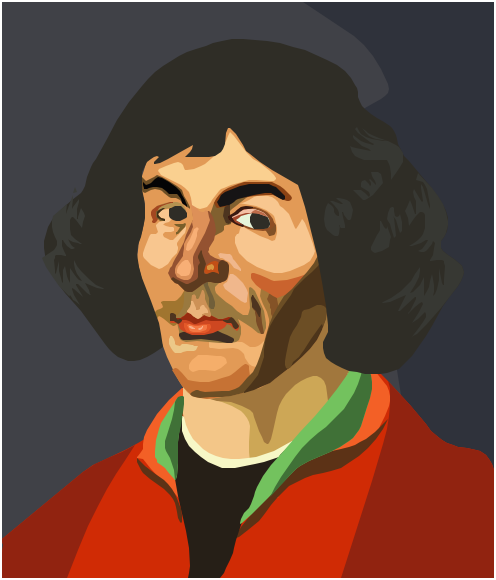 Copernicus Site  http://www.history.com/this-day-in-history/copernicus-bornExplain the Ptolemaic version of Geocentric Theory?How was Copernicus’ Heliocentric theory different?What three later Scientific Revolutionaries were heavily influenced by him?Johannes KeplerVideo: http://www.youtube.com/watch?v=a19LTnXkyVQKepler Site: http://www.history.com/this-day-in-history/universe-is-created-according-to-keplerHow did Kepler improve on Galileo’s ideas of orbital movements?What were his laws based on?Which English Scientist did he influence?Galileo Galilei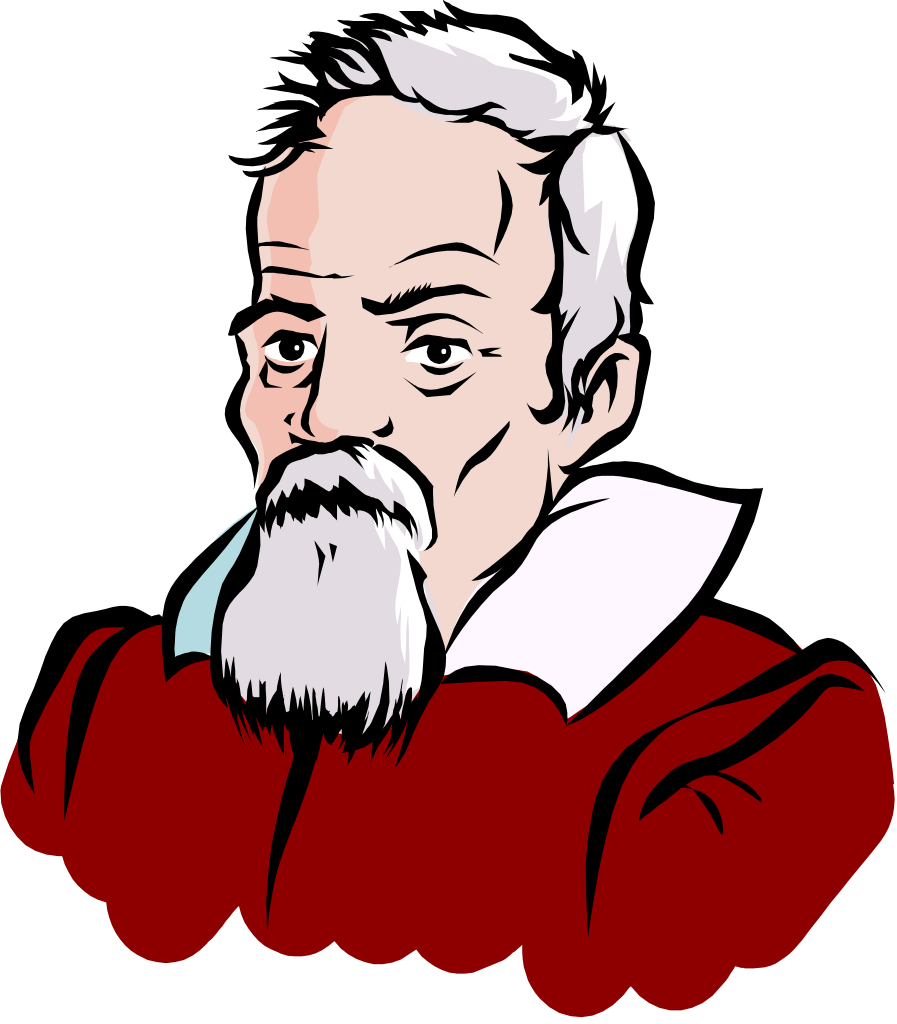 Video: http://www.history.com/shows/the-universe/videos/beyond-the-big-bang-galileo-galileiGalileo Site:  http://www.history.com/topics/galileo-galileiWhat was the ‘Starry Messenger’?Who did it contradict?Which Scientific Revolutionary influenced him?What did the Roman Catholic Church do to him for his support of Heliocentricism?Search the site to explain what Eppur si muove  means and how it applies to him.Sir Isaac Newton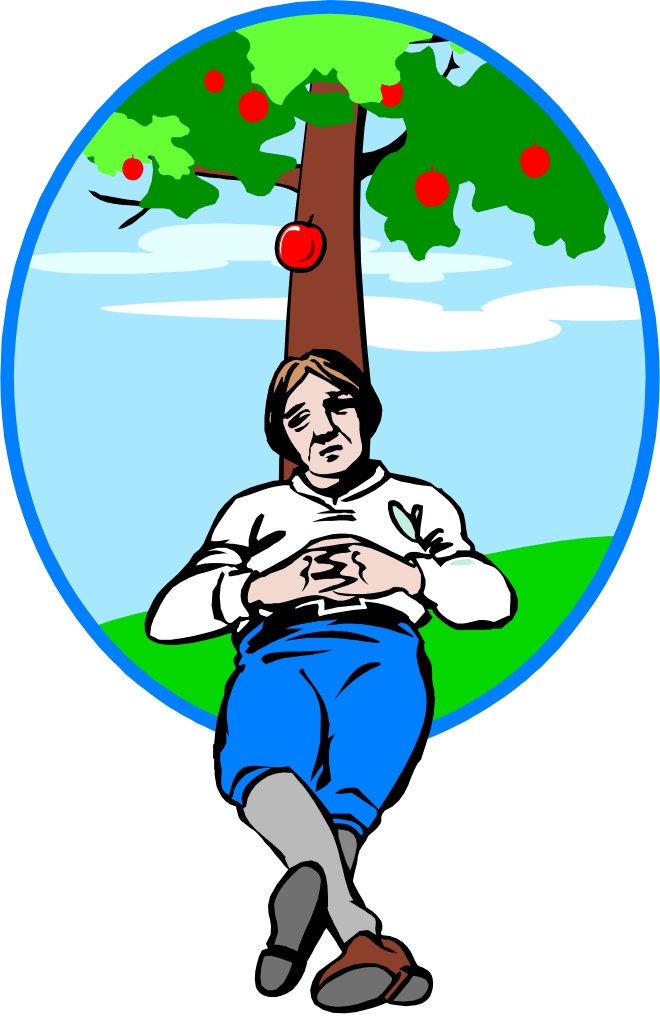 Video: http://www.history.com/videos/isaac-newton-and-a-scientific-revolution#isaac-newton-and-a-scientific-revolutionSite:  http://www.biography.com/people/isaac-newton-9422656 Which earlier Scientists influenced Newton? (hint, you have studied them)What Theory is Newton most commonly known for and how does it apply to Science?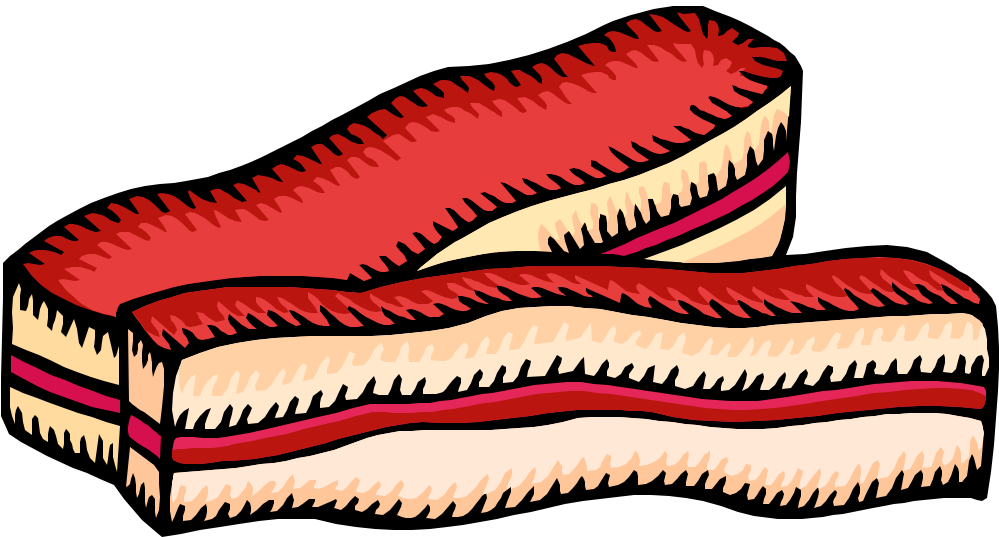 Sir Francis BaconBacon Site:http://www.bbc.co.uk/history/historic_figures/bacon_francis.shtmlWhich Scientific ideas did Bacon dispute?What were his assumptions in Novum Organum about the scientific method?